11月開始はリトルエッセン実務から。2013/11/01 11:59 午後投稿者: Yoshida何はともあれ怒濤の10月が終了し、11月になったわけですが、ゲームマーケットもあるし引き続き怒濤確定です。目前のことに全力継続だ、と再決意の金曜日。

タチキタプリントの全面協力によるリトルエッセンのチケットデザイン・印刷も詰めに入り、翌月曜日のゲームマーケットで何とかお引き渡しと販売ができる方向に、、、なりかけている。かなりタイトな進行ですがゲームマーケットまでにそこは最低間に合わせ、様々な実務はゲームマーケット後ということに。自分達はもちろん出展店舗様もお客様も、エッセンが終わったばかり&ゲームマーケット直前、ということで、後にならないと色々具体的にできないこともございます。ともあれ会場の都立産業貿易会館・浜松町館に提出する必要書類を一枚完了。搬入搬出関係はやや見えてきたーわー。続きは週明け！静かに一つ勝負の日。2013/11/02 11:59 午後投稿者: Yoshida様々なお祭り出張にエッセン出張を挟み、なおかつゲームマーケットを直前に控えているため思わず忘れそうになってしまっていたのですが、「11月2日」は、先の原宿案件の結果が出るはずの日。新たな切り口の自社ゲームについて、関係方面での意思決定がある日、、、なのでホントは今頃新製品の仕様の実現の可否が決まってるわけですが、週末ということか連絡は来ず。これも週明けか。仕様はともかくリリース自体はしたいと考えていますので、いずれにせよ近日発表したいと思います。どうしようも無いんですがこの件伏せ過ぎで意味わからんと思いますので。今しばらくお待ちを！「なつのたからもの」カード断裁の問題に関しまして2013/11/03 12:00 午前投稿者: Yoshida10月末にニューゲームズオーダーが販売を開始したノミのサーカス日本語版、「なつのたからもの」につきまして、誠に遺憾ながら、再び不良品となっていることが判明いたしました。

今回、本製品のカードに、再び不良個所が発見されております。製品の仕様として、ボックス内に二束に分かれてカードが収められているのですが、この二つのカード束の大きさが縦横とも0.5mm～1mm程異なっている、というものです。ゲームプレイの上では大きな支障は無いとも言える部分ではございますが、明らかに断裁ミスであり、不良品となってしまっております。



現在生産工場側が原因を調査中ですが、工場側は全面的にミスを認めており、再印刷に応じるという知らせを受けています。再印刷されたカードが着荷次第、ご希望に応じて交換対応を行わせて頂きたく考えております。代替品の着荷時期に関しては現状確定できていない為、態勢が整い次第再度ご連絡させていただきます。

なお今回の不良の性質上「遊ぶ上で大きな支障は無い以上、交換対応手続きは煩わしい」とお考えの方もいらっしゃると存じます。その為、ご連絡をいただいた物についてのみ交換対応をさせていただきます。

なお各販売店様に関しては、一旦出荷を停止させて頂きます。既にご入荷いただいている分については、各店舗様のご判断にお任せしたいと思います。（ゲームプレイには大きな支障が無い為）お客様への御断りの上であれば、ご販売いただいても構いません。販売すべきでないとお考えの場合、在庫をお留め置きいただければ、代替品到着後に交換対応をさせて頂きます。

この度はノミのサーカスに引き続き、再三に渡りご迷惑をおかけし、誠に申し訳ございません。一刻も早く正常にご購入・ご販売をいただけるよう尽力致します。何卒ご容赦をいただければ幸いです。

なおこの件に関するご質問・お問い合わせはinfo@newgamesorder.jpまでご一報ください。よろしくお願い致します。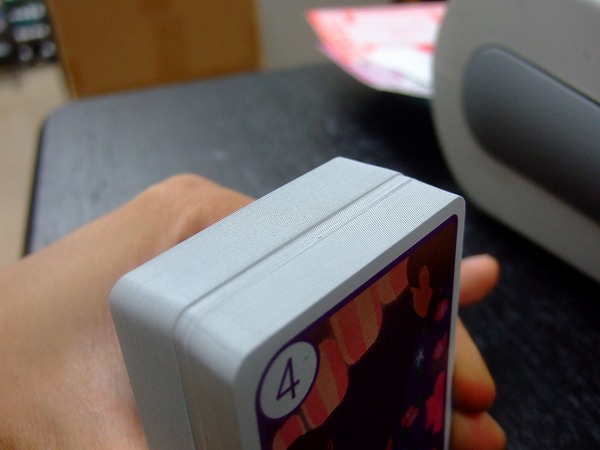 （遅ればせながら）ゲームマーケット13秋、お疲れさまでした。2013/11/04 11:59 午後投稿者: Yoshida現在11月10日、連日の忙しさにぶっ飛ばしてきたBlogも1週間溜まったところでようやく書ける状況が少々できましたので一つ。
4日はゲームマーケットでございました。ゲームストア･バネストさんのブースにジョイゲームズさんともどもご厄介になり、合同ブースを初めて試み…、ということでしたが、結果とても楽しかったです。また機会があったらやってみたいです…という所もありますが、次回以降はちゃんとブース申請します、ごめんなさい（笑）！撤収時にバネスト中野さんとお互いに「ありがとうございました！」「お疲れさまでした！」「ご迷惑おかけしました！」とひたすら座礼し合っていた所を「気持ちわかるけど、早く撤収！」と怒られたのがこの日のすべてのような気がします（笑）。エッセンから引き続いてで強行軍だったな～。

またこの日、東京ドイツゲーム賞において「枯山水」で大賞を獲得された、imagine GAMESの山田空太さんとお会いできたのは非常に嬉しかったです。素晴らしいゲームを応募していただいたことに、御礼申しあげることができました。もっとみっちり、5時間くらいお話したかったんですが、実際お話できたのは数分だけでした。また是非機会を作りたいと思います！コンコルディア。リトルエッセンでの販売を準備しています。2013/11/05 11:59 午後投稿者: Yoshida

ゲームマーケットは月祝…ということは本来B2Fの定休日にやっておったわけでしてー、火曜日は休みじゃない！勿論やらねばならんことは積みあがりまくっておりますので都合が良いと言えば良いんですが、10月からのエッセン・ゲームマーケット連続アクティベーションで流石に限界近い（笑）。ということで、どうしてもやるべき緊急性の高い物から…ということで、何はなくとも着手したのは「コンコルディア」の輸送。

http://boardgamegeek.com/boardgame/124361/concordia
http://www.tgiw.info/2013/11/concordia.html

ご存知「古代」のマック・ゲルツの2013年新作を、（例年ニューゲームズオーダーで取り扱いさせていただいてますので）取り扱いすることになっております。当初リトルエッセンでは、イベント主催の仕事が多いためニューゲームズオーダーはひっそりと…という思いでいたのですが、弊社も一参加企業として、ご要望の高いものを仕入れてお届けすることは非常に重要なことだな、とエッセンの会場で考え直し、メーカーに事情を伝えて急送準備に入りました。それでも「間に合ったら」、とエクスキューズをつけてしまいますが…、リトルエッセンで販売させていただきたいと考えています。予価は（輸送コスト面が判明していないので）まだ申し上げられないのですが、判明次第お知らせします。

リトルエッセンの日程は、エッセン新作の輸送が間に合う範囲でギリギリまで早く、と考えて設定したのですが、いざ輸送準備するとホントギリギリです（涙）。各店様ご迷惑をおかけしますが、よろしくお願いいたします！
頼むーコンコルディア無事来てくーれー。

ところでPDのゲーム、毎回面白いんですが、箱のビジュアルだけは相変わらずですなあ…。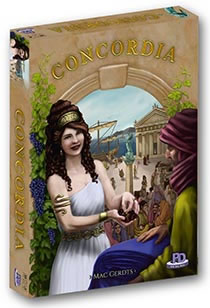 そういえば、11/5にラジオに出させていただきました。2013/11/06 11:59 午後投稿者: Yoshidahttp://www.joqr.co.jp/good/2013/11/115157.html

火曜日は普通に出て仕事をしていた体でBlogを書いていますが、その前に1点大きな事があったのでした。文化放送でやっている「グッモニ」という朝の帯番組で、パーソナリティは福井謙二さん…流石に自分でも知っている、元フジテレビのアナウンサーの方の番組でした。8時20分くらいから浜松町の文化放送で、ということでしたので、この日は5時起きでした（笑）。エッセンに行く前日に番組スタッフの方から連絡があり、非常にびっくりしたんですが、無事出演させていただけ、ボードゲームのお話をさせていただきました。

で、お話だけではなくて、ぶっつけ本番でゲームを遊んで下さい！というのが今回の趣旨でした。確かに実際遊んでいる所をお聞かせするのが一番じゃないかとは自分も思い、だったらファブフィブというゲームがラジオ向きだと思います、とお知らせしたんですが、ホントにぶっつけ本番だったので結構スリリングではありました（笑）。ただ結果的には結構うまく行ったんじゃないかと思います。福井さんとアシスタントの水谷さんに、瞬時にファブフィブの勘所を掴んで遊んでいただけ、「プロフェッショナルすごいな～」と思いながら、あっという間の10分間でした。

出させていただいた感想としては、非常に楽しかったです。またこういう機会がいただけたら是非、という感じでした。ラジオいいなあ。ウォーマシン再入荷の予定。2013/11/07 11:59 午後投稿者: Yoshidaあまーりにも長いこと従来品の補充が止まっているウォーマシンですが、この程「再来週までにスターターなどの基本商品が再入荷する」との知らせがありました。ほ、ほんとか！という感じです(笑)。この間にも、新たにウォーマシンを始めようかな、という方にたくさんご来店いただきましたが、ことごとく「今スターターが無いんです、、、」と申し上げざるを得ない状態でしたので、、、。どのくらいの種類が入って来てくれるのかは未知数ですが、入ってきたらまたウォーマシン、盛り上がってまいりたいと思いますので、皆様よろしくお願いします！「なつのたからもの」の対応、続報です。2013/11/08 11:59 午後投稿者: Yoshida裁断不良によりご迷惑をおかけしている「なつのたからもの」ですが、工場からお詫びを含んだ連絡があり、至急刷り直し、12月中に再納入する、とのことでした。対応は早くされたと言うことはでき、不幸中の、、、という状況です。ともあれ、12月中に今度こそ正常化したいと思います。よろしくお願い致します。

その「なつのたからもの」ですが、ゲーム自体は最高に良い感想を多数いただいており、本当に嬉しく思っています。ここの所の仕事とトラブルの多さに忙殺され、自分も初めて遊んだのはゲームマーケットの試遊卓でお客様と、だったんですが、ご説明しながら「あ、これは良かったな…！」と密かに感動していました。

密かに設定していた目標は、「元の『ノミのサーカス』が好き、という方にも好んでいただける物を作る」ということで、その為には「ビジュアルイメージ」と「視認性、遊びやすさ」を両立することに尽きる、という結論を出しました。もっと楽しく、キレイに、でも見易く、分かりやすく。…ただこれが、本当にジレンマに満ちた目標でした。アートワークを担当されたママダユースケさんともこの点を深く話し合いました。何より、ママダさんに最初に描いていただいた「金魚」のパターンに、水を赤く描いた物があった事が、方向性が定まった最大の要因でした(どちらかというと自分は「それだ！」と叫んだだけのような…)。

二人で完成品を見て、出来に満足しつつも、ママダさんの口から出たのは(しっかりと描いていただいた分、視認性が良いかという意味で)「ギリギリですよね…」という言葉だったんですが。現物を遊んで自分は、素晴らしく成功していると思いました。キレイで楽しく、それでいて見易くできたと、思います！正直会心の出来です。ノミのサーカスは元々最高に「面白くて分かりやすい」ゲームなので、それがこういう形に出来た以上、より多くの方に遊んでいただける力が備わったのではないかと、そう思っています。

…だからこそ、不良品の件が月に村雲、ということなのですが！来月こそ、春から続くノミのサーカスの悪い連鎖を断ち切りたいと思います。これ積み残したら、2013年終われませぬわー！土日はゲームに専念したい。2013/11/09 11:59 午後投稿者: Yoshidaタチカワ的な話題なんですが、B2F/NGOのスタッフが土日に重めの作業をするのを控えるべきだなー、と、最近思っています。土日はB2Fにゲーム遊びにいらっしゃる方がたくさんお見えになるので、そこで気兼ねさせてしまっているなと。土日は自分達も遊んで、その分平日、できればB2F営業時間外の午前中にもっと作業すべきかなと。

ということで、この日は割りと遊んでいました(笑)。B2F始めた時から言ってますが、自分自身遊んで楽しんでないと上手く行かんのじゃないかなと。基本に立ち帰りましょお。思わせぶりな未来のこと。2013/11/10 11:59 午後投稿者: Yoshidaこの日は進めている来春の新製品の原稿を、沢田くんとチェックしつつ話していました。皮肉な物で、現在色々難局にあって先行きが不透明なニューゲームズオーダーなんですが、今の仕事と同じかそれ以上に、未来に向けての仕事があります。その時期にどうしているかの方針が(少なくとも年末までは)未確定なんですが、今やってるゲームは春リリース予定！それだけならまだしも、…これの感触がすごく良いのだから罪な話。いや～、出したい。これが堂々出せる春を迎えたいものだわー。事務仕事もある。2013/11/11 11:59 午後投稿者: Yoshida月曜日は定休なのですが、ちょいと仕事も。11月末は、B2Fの決算申告の締め切りなのでございます(9月決算)。前期は新たに人も入って偉いたいへん。見通しさっぱりですが、やらにゃいけませんのです。まあ立川の役所が新合同庁舎に移転して、25日から税務署も近くなるし、、、とりあえず中旬に何とかしよう。何とか。7年ぶりの宮原。2013/11/12 11:59 午後投稿者: Yoshida先日JGCで行った新製品絡みのミーティングがその後好転し、明日水曜日(の定休を利用し)、本格的なお話し合いをさせていただける事に。まず新しい切り口での仕事になるので楽しいのですが、個人的にはそれ以上の意味がある、感慨深い話。すべてはこれからなので、頑張ります。道は覚えてるかな？7年経って、ある意味続き。2013/11/13 11:59 午後投稿者: Yoshidaということで、定休を利用しての新製品プロジェクトミーティングでした。今思ったんですが、これは20代の頃の自分が思い描いていた仕事の姿だな、と。思い描いたことが、形になってはおります。上手くいくかどうか、という全く別次元の問題がありますが（笑）。いつになったらワナビーを脱却できるのかっ。

案の定一筋縄ではいかずに懐かしい感覚を味わったわけですが、しかし基本的には協力して進めていきましょう、という話でした。お互いプロフェッショナルとして、妥協無く！首尾よくやりたい、腕の見せ所でございます。

あとこのミーティングに際して、新たな出会いも。これから長く仕事をご一緒するお相手かもしれません。今後ともよろしくお願い致します。ディストピアンウォーズのブリスター、全品25%セールします。12月29日まで。2013/11/14 01:37 午後投稿者: Yoshida

ということで、ジャイアントホビーさんと同じタイミングで、ディストピアンウォーズの「ブリスター」を全品セールします。

最大の理由は、以前もこちらで少し触れましたが、メーカーであるSpartan Gamesが「ディストピアンウォーズを基本すべてボックスセットのラインに変更し、従来品もボックスに収めていく」という方針を決定したからでございます。確かに、ディストピアンウォーズのブリスターは魅力的な部分があるのは間違いないのですが、店舗側からすると「これ以上は陳列できん！」という位幅を取ってきたのも事実でございます（笑）。売り場面積とミニチュアゲームのラインナップの多さ、というのは、実の所常にミニチュアゲーム屋の課題となる問題なので、今回のメーカーの決定も一定うなずけるものです。

…ということで、実の所既に、ディストピアンウォーズのブリスター製品は随時絶版になっていっております。今後はボックスのみの販売となっていくのですが、ジャイアントホビーのタケウチさん、カトウさんと「ここで逆にディストピアン盛り上げたいっすね」というお話をさせて頂いた結果、2店舗同時開催で、今回のセールと相成りました。中途半端なことを言っても仕方ないので思い切りよく行こう！ということで、「25%OFF（！）」になっております。

この機会に「そう言えば買ってなかったな」というモデルを買うのも良いかと思いますし、新艦隊着手も良いじゃないでしょうか。そしてそれ以上に、これをきっかけに、新しい人を誘って遊んでみるのもよろしいんじゃないでしょうか！ということで、ディストピアンウォーズ、改めてよろしくお願い致しますー。

あ、通販ページの価格直してないな…。近日手が回り次第やります！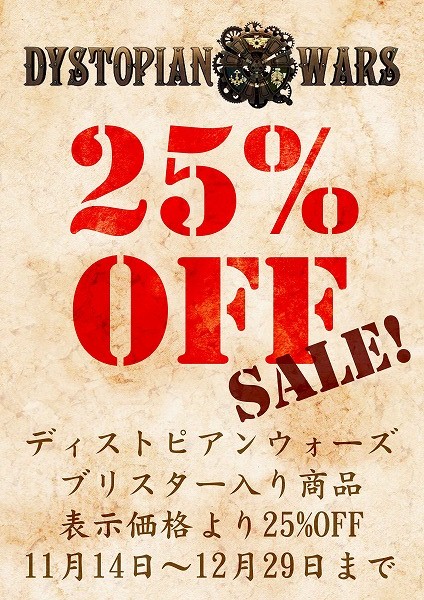 コンコルディア無事来る。リトルエッセンの中身のお話。2013/11/15 11:59 午後投稿者: Yoshidahttp://www.newgamesorder.jp/games/concordia

輸送業者からの連絡の通り、注文していたコンコルディアが(多少の余裕を持って)立川に到着しました。ニューゲームズオーダーで扱うには「小売店に出せる仕入れ値」が必要になりますので、コスト削減の為通常は船便ですが、今回は急ぎにつき飛行機で急送。そのためコストはかさむのですが、まずは届いて良かった。こうなると「もう買えるの！？」なんてお声も受けますが、まだダメなのです(笑)。リトルエッセンまでお待ちいただきますー。

当初ニューゲームズオーダーは、リトルエッセンでは裏方に回って、新作販売は他のお店にお任せすべきかな、、、と考えていたのですが、エッセンの現場で中野さんやタナカマさんとお話して、「むしろ力を合わせて入荷タイトルを増やす手伝いをした方がより良い」という結論に至りました。エッセンからリトルエッセンまでの一ヶ月という時間は、エッセン新作の入荷を可能にはしていますが、「悠々と」入荷、販売準備できる時間でもないということを再確認した為です。ここの所のニューゲームズオーダーは輸入新作については他にお任せしていた所がありましたが、ここは少しでもお手伝いせねばと。そこで一つの目玉として、(元々取り扱いしていたPD出版の)コンコルディアを急いで、ということになりました。

ところで、リトルエッセンってどういうイベントですか？というご質問をここの所受けます。お答えするなら、「純粋なボードゲームのイベント」になるのではないかな、と思います。売っているものは純粋に、ドイツを中心にしたボードゲームです。今なら敢えて、「商業」ボードゲームと明言すべきかもしれません。

そしてそれ以上に大事なこととして、このイベントは、「純粋にボードゲームが大好きなプレイヤーの皆様」ばかりがご参加いただけることになる、と考えています(「詳しい」でも「長くやっている」でも「たくさん持っている」でもなく、「大好き」ということが重要です)。それは本当は極めて異例のことですし、それが何よりワクワクすることだと、自分は感じています。

ボードゲームが大好きな、本当に大好きな人たちばかりが集まって、新作ボードゲームがあって、テーブルをたくさんご用意しています。ボードゲームが大好きな皆様に、他に何かご要り用でしょうか(笑)。自分はそうは思っておりません。事前に友だちとお約束いただくのもいいと思いますし、その場でたまたま行きあった人と買ったゲームを遊びまくるのも楽しいと思います。もちろんばばっと買ってホームに帰還し、その後徹夜のゲーム会を繰り広げていただいても構いません(次の日月曜ですが！)。

自分たちは売り手ですので、頑張ってゲームを持ってきてお売りしたいと思います。遊ぶことについては、遊び手の皆さま、ゲームを楽しむ精鋭である皆さまにお任せします。リトルエッセンは「新作ボードゲームを買って遊べるイベント」です。それだけと言えばそれだけですが、前述のような事がプレイヤーの皆さまの間で巻き起これば、「最上級の意味で」それだけだということになると、自分は考えております。

コンコルディアについては日本語ルールをニューゲームズオーダーのサイトに公開しています。当日ぱっとゲームを始めたい、という方は、よろしければ事前にご利用ください。当日はその場で読んでインストしても、ちゃんと聞く方ばかりだと思いますが(笑)。

リトルエッセン、10時から17時と、ボードゲームが大好きな皆さまが遊び尽くすには短い時間ではございますが、存分にお楽しみ下さい。ボードゲームが大好きで、12月1日にご都合あうという方は、是非ともご参加下さい。よろしくお願いします。リトルエッセン当日朝についてのお願い。2013/11/16 11:59 午後投稿者: Yoshidaここの所自分の役割が多いだけでなくパートが増えた事もあり、頭の中で並行処理するのが非常に難しくなっておりますが、この日はリトルエッセンにご出展の店舗様向けのご連絡等々行わせて頂きました。

今回ブース数が5ブースということもあり、また都立産業貿易会館側から「当日あまり早く行列になるような事態は避けてほしい」というお話があったこともありで、ブースごとの整理券を設けさせて頂いております。ご来場の御客様にもご出展の皆様にも利便性があれば…、と考えておりますので、前例が無い形となりますが、ご協力の程よろしくお願い致します。

当日も、9時から入場券・プレイ卓利用券を販売する予定です。正式な入場時間は9時半とさせていただいておりますが、9時以降であれば、設営等の準備が済み次第ご入場いただく可能性もございます。入場券（各ブースの行列整理券）をお持ちで、朝並ぶご予定がある方は、9時半頃から列を作り始めますので、その頃にご来場いただければ幸いです。9時50分を過ぎますと整理券が無効となり、行列の後ろから並んでいただくことになりますので、その点は特にご注意ください。

そして何より、これは基本的な事項となりますが、特に開始時、会場内で走ったり押しあったりしないように、何卒よろしくお願い致します！その他の注意事項についても入場券に添付しておりますので、来場の際は必ず事前にお読みください。至って普通の事が書いてありますが、至って普通に、平和に、楽しくお買物とゲームを行って頂きたいと、心から願っておりますので、皆様のご協力をよろしくお願い致します。リトルエッセン、スタッフミーティングを行いました。2013/11/17 11:59 午後投稿者: Yoshidaこの日はリトルエッセンの設営、会場時の列整理などを手伝って頂くボランティアスタッフの皆さんと、スタッフミーティングを行っていました。ご協力いただける皆様、ありがとうございます！平和に楽しくできるよう、頑張って参りましょーう！

なにぶん机をたくさん設置しなければならないので、会場を開けるのが7時で、設営開始が7時半、9時までに何とか準備完了したい…ということで、B2Fにいらしていただいているお客様やそのお友達中心に10人ほど、ご協力いただきます。中には「えっ自分普通に券買っていくつもりだったけど」と言う方も…有難うございます！

ご協力いただくスタッフの皆さんには、会場の設営、片付けと、開場時の列形成を手伝っていただく予定です。ご来場の皆様には列を作る際に一番関係する事と思いますが、なにとぞご協力いただければ幸いです。整理番号もございますし、お客様同士、お客様とスタッフのちょっとした声かけで列を作れると考えておりますので、よろしくお願い致します。


なんだかんだ長丁場だし、開場の撤収はニューゲームズオーダーのスタッフだけで行おう、と思っていたのですが、皆様片付けも手伝っていただけるとのこと。誠に有難うございます…！何としても楽しいイベントにしなければいけないなと、決意新たにした１日でした。始めなければ終わらない。2013/11/18 11:59 午後投稿者: Yoshida月曜定休ではありましたが…というのが若干お決まりになりつつありますが（笑）、この日も積み残している作業をすべく関と共に立川集合。新製品もある、リトルエッセンもある、と言う中で、この作業を置いてはどーーしても立ち行かん！という見方が関と一致し、気合入れて着手。その甲斐あって、日が暮れる頃にはひと段落。

2013年、厳しい事含め、ほんっとーに色んな事がありましたが、一つずつ、一つずつ取り戻す！この日は一つ取り戻せた気分。良かった。毎年この時期にこんなことを言っとる。2013/11/19 11:59 午後投稿者: Yoshida18日時点で作業ひと段落、と言ってはいましたが、完了したという事では無い訳で、関が午前中から全速力で作業を続行していました。完成は関のパートなので、自分は横で事務作業。リトルエッセン、自社製品、輸送事務に新規プロジェクトと盛りだくさんなわけですが、その向こうにある11末締め切りの決算関連が私を苛みます（笑）。いや～何とかせねばなああ。

と、言いつつ「まあまだ日にち多少あるし…」と緊急性の高い仕事に行ってしまうワタクシです。来週あたりたいへんな事になるだろうな～（と他人事のように）。年末調整って…あったね！2013/11/20 11:59 午後投稿者: Yoshida水曜定休、この後12月の頭までどの程度休めるかわからない…ということで基本的には休息日だったんですが、昨日の決算仕事に続き、立川市の年末調整の説明会があったのでそれだけは出席。予想より遥かに大きなホールで2時間提出する書類の話を延々と（笑）。そもそも身体を休めるつもりの日だった事もあり危うく寝かけましたが、何とか持ちこたえてこの日の務め終了。

いや～、色々ある！一つ一つ、食らいついてまいろーう。風景を変えて。2013/11/21 11:59 午後投稿者: Yoshida夏の終わり以降立川の最大書店、オリオン書房さんでお願いしていたニューゲームズオーダーのボードゲーム取り扱いですが、この度売り場がアレア店さんから「オリオン パピルス」さんに変更になりました。オリオンパピルスというと、立川駅南口の駅ビル「グランデュオ」内六階の雑貨屋さん兼書店。非常に雰囲気のいいお店です。ありがたやー。

立川を生活圏にしているものとしては、まさか「お洒落な方の駅ビル」といった趣のグランデュオにニューゲームズオーダーのゲームが並ぶとは、、、という感じですが、担当の芦場さんにはこの日もナゲッツを遊んでいただき「面白いですね！」と仰っていただいたので、心強くも感じております。12月辺りには実地でご紹介のイベントもさせていただけるお話。楽しみだー。問題の新製品、12月発売予定。2013/11/22 11:59 午後投稿者: Yoshidaこの日、工場にて新たな自社製品完成、の報があり、輸送を段取りました。

先に言って置きますと、クレムリンではございません。クレムリンは思いっきり遅れております。2014年にこそ、絶対出します！

今回のものは、ほんっとうに苦闘しました。今年最大の苦境をもたらした物です。自分達には、このピンチの連続だった2013年の総決算的な位置付けのものです。感慨深い、、、というのともちがう思いですが、どうにかこうにかリリースできる所にこぎつけた事に、胸を張りたいような気持ちでおります。

リトルエッセンの後、12月の発売になります。そこらへんのお話、事情も含め全て、12月の頭にしたいと思います。

うおおおやっと出せるぞおおお！！頑張ることと、勝ること。2013/11/23 11:59 午後投稿者: Yoshidaボードゲームというのは楽しい、ということでプレゼンされてますが、自分達が進めるタイプのゲームは、ある意味楽しさばかりを都合よくおしたてられない物だなあ、やっぱりと思います。なにせ、4人くらいでやって、勝つのは1人。ルールの短い気軽げなゲームだって、ゲームの最中、そのグループの中で「何故自分が勝ちうるのか」というのを、堂々と(ホントはコッソリとでもジットリとでも)示さねばいけません。ボードゲームで勝つというのは、自分なりに努力する、的な取り組みへの地道な結果とは、違う所にあるのかなあと。

いきなり真面目っぽくなんだ？って話ですが(笑)。

全員が大真面目に(でも笑いながら)やりあうのが面白いんじゃないの！…という人は、経験にも持ってるゲームの数にも関係無く、最初っからボードゲーマーなんだと思います。ま、そういう人を、どんどん増やしていきたいですな！面白いゲームでっ。「古代」を見てコンコルディアを思う。2013/11/24 11:59 午後投稿者: Yoshidaコンコルディアの販売を控え、この日のB2Fボドゲ卓上ではゲルツの偉大なる第一作「古代」が遊ばれてました。やっぱり、「凄い」の一言。

古代が出たのは確か2006年で、B2Fを始めた年だったんですが、当時沢田くんに「これが今年俄然最注目」と言われ、現行版より遥かにダサかったそのカバーアートに「ホントーそれ？」と言ったことをありありと、、、は覚えてませんでしたが今思い出した。まあ、メチャクチャ面白かったわけです。

B2Fの7年、言ってみりゃ、古代が(ゲルツが)凄い、ということを言う為の7年だった気もする。この前のエッセンでは、初めてゲルツさんに挨拶しました。会社の代表であり自分がいつもメールやりとりしているピーター・ドーサムさん(多分PD出版の名前の由来の人)と、自分達のゲームが話題作だなんてこと、特に意にも介さない感じでブースにいました。試遊卓はボードゲームのカバーアートみたいないい顔のオッサンで満杯で、みんな真顔で遊んでいました。なんと言うか、心落ち着く風景でした。

コンコルディアについても、ルールは見て、今ゲルツが何を思ってゲームを作ってるのか、考えたりもしました。まだやってないんで、面白いのかそうでもないのか、大いに楽しみにしてます。皆さんも是非、2013年のマック・ゲルツ、コンコルディア、遊んでみてください。

コンコルディアは、リトルエッセンで販売します。急のユーロ高でちょっと高くなりますが、8000円で販売予定です。まあ、いい顔のオッサンたちには、高くないと思います。キーフラワー拡張、リトルエッセンで販売します(ブリーズファンなので)！2013/11/25 11:59 午後投稿者: Yoshida月曜日は定休日ですが、、、まあこの日もちょっとだけ立川(笑)。この日着荷があることになってまして。入荷間に合ったんです、キーフラワー拡張「農夫たち」！

エッセンに行った際に例年のようにリチャード・ブリーズさんに挨拶したんですが、結果、入荷するかどうか悩んでいたこの商品についても結局することにしました。自分達の英語ではお話するのも一苦労で、御本人が送ってくるインボイスにも毎回微妙なミスがあり、そしてルールは記述がいまいちで制作班が毎回和訳作りに悩まされている。オマケにそんなに儲からない。、、、ただ私達は、やっぱりブリーズファンなのです(笑)。そういう部分は大事かなあと。

「農夫たち」はリトルエッセン当日、5000円で販売予定です。48個ほどしか入荷しておらず、売り切れたら取り扱い終了予定です。かなりゲーム内容が変わる拡張のようなので、是非チェックしてみて下さい(自分も遊びたい)。あとミニ拡張の「キーセレスト」も48個限り、こちらは1000円で販売します。よろしくお願いします。リトルエッセン、前売券販売完了。2013/11/26 11:46 午後投稿者: Yoshida一週間ほど延ばしましたが、リトルエッセンの前売券販売を完了しました。ご購入いただきました皆さま、ありがとうございます。

イベントはもちろん、チケットも手探り状態ではあるのですが、今回、自分達なりに考えて、良いのではないかという形で行わせていただきました。

なおチケットはクロネコヤマトメール便でお送りしております。twitterでも告知しておりますが、チケットを注文したが現時点で届いていない、という方は、できる限り早くinfo@newgamesorder.jpまでご連絡下さい。そういった場合のチケットのおわたしについては、再送するには時間が無いため、当日会場の四階入口にて対応予定です。

また、リトルエッセン当日、同じく会場の四階入口にて、朝九時より当日券を販売します。ご都合つく方は是非お越しください。

また、プレイ卓利用券(500円)も当日販売しておりますので、せっかくゲーム買ったし遊んでいくかな、という方は、当日是非お買いたし下さい。お知り合いだけでなく、新たに会った人同士でもたくさんゲームが遊ばれるような形になったら、、、嬉しいです！ベストを更新していかにゃあ。2013/11/27 11:36 午後投稿者: Yoshida1日毎にはなかなか書けず、ちょっと前のことを少し書いては今日に引き離される毎日に終止符を、ということで、27日から一週間分は無理せず逆順に書くことにします(笑)。一日ずつ書くのをやめれば、、、という話もあるんですが、自分が見返すのに何より良いので、途切れさせるのがもったいないというのもアル。

今日は定休、を利用して、11月末締め切りの決算作業進行。いやはや差し迫ってます。リトルエッセンと完全に重なりなかなか進められず。なかなかに骨な仕事ではありますが、一年ぶんの確認としての意味は毎回感じてます。先の9月までの第7期、大変な一年でしたが、見返すとその時々、自分なりのベストは尽くしていたんだなとは思う。これを踏まえての今期ですな、、、とまとめるには、とにかくこの作業を終わらせねば。明日明後日頑張ろーう。タチキタ新作はジュリエットと怪物、だった件。2013/11/28 11:59 午後投稿者: Yoshidaこの記事はリトルエッセンが終わって随分経って書いているわけなのですが、リトルエッセンでコンコルディア、キーフラワー拡張の販売やクーの再版に加え、できれば一つ新製品を、ということで、カサソラ・メルクルの隠れた一作、「ユルヘンとモンスター」改め「ジュリエットと怪物」をリリースすることになりました。

…なりました、とか平静装って言ってますが、当のタチキタ西山は通常業務に加えリトルエッセン全体の様々な業務(チケット関連や掲示物等々)に追われつつジュリエットの制作もやる、ということでリアルに修羅場。なかなか発売言い出さなかったのもどちらかというと「本当に発売できるかわからない」というのが一番の理由でした。実際28日時点で来たのはルールに箱までで、カードは未着(笑)。いつもながらのギリギリだー。

ただ(どんなゲームもそうと言えばそうですが)言葉だけでは伝えにくいジュリエットと怪物の魅力、是非リトルエッセンの現場で伝えたかったので、ギリギリでもやる、という決断は、良かったかなーと思います。リトルエッセン後もI am factoryで販売してますので、よろしくお願い致しますー。あ、前作のレンフィールドも良いですよ！準備ラストチャンス。2013/11/29 11:59 午後投稿者: Yoshidaリトルエッセン前の大事な金曜日。リトルエッセンでは運営とブース両方、ということでダブルの準備があるのでホントてんてこまい(笑)。土曜は11月末日営業でお客さんも来るので、冷静になれる最後の時間でした。そんな中ジュリエットと怪物も全物品がようやく揃い、セットアップ開始。ホントギリギリ！いくらでもやることが思い付いてしまうものの、土曜から日曜にかけては寝れないことが確定していた為、えいと断ち切って帰宅。後は覚悟の問題だ(笑)。12月1日臨時休業のお知らせ2013/11/30 05:22 午後投稿者: Yoshida直前のご連絡申し訳ございません。
12月1日（日）はイベント「リトルエッセン」開催の為、B2Fゲームズは臨時休業致します。
よろしくお願い致します。リトルエッセン準備の日（々）。2013/11/30 11:59 午後投稿者: Yoshida12月1日は夜明けから動き出し、ということで、前日である11月末日朝は比較的ゆっくりと起床。と言ってもしっかり朝方が習慣づいたので昼まで寝てるなんてことはなく、結果的にはいつもより30分遅いくらいですが。立川に出て、前日の総チェック。忘れ物ないようにしたいぞ。何としても。


ここの所はリトルエッセンのこともそれ以外のことも、たくさんの仕事があるので、思わず走り出したくなったりする毎日。でも走って事故る方がよっぽど問題なので、少しだけ早足で、でも走らずに、息が切れないようにと過ごしておりました。

率直に申しまして前売り券はボチボチ～という感じですし、考えてきた色々なことは取り越し苦労になるのではないかとは、一方では思っております。明日はちょっと大きなゲーム会+販売ブース、くらいの、（当初想定していた）ゆるやかな感じのイベントができるのではないかな、とは思っております。…勿論慣れないなりに準備に掛けた様々なコストを考えますと、予想以上の御客様にご来場いただければ心情的にも収支的にも嬉しいですが（笑）。

ただそれより、来て頂ける皆様に「リトルエッセン、あってよかったな」と思われる催しにしたいですし、自分たちにとってもまず「やってよかった」というものにしたい。それが第一目標です。ご参加の皆様と笑いあえるような1日に、なればいいですなあ。会場内では、気は急くかと思いますが、一つ走らないようにお願い致します。（自分もゲームマーケットなどで思わず走りそうになる派なので、重々気をつけます）

皆様、12月1日リトルエッセン、よろしくお願い致しまーす。浜松町でお会いしましょう！